IntroductionWe approach marking as an essential tool for planning, assessment, evaluation and learning. By responding to pupils’ work through constructive and positive criticism, we are able to acknowledge successes, promote pride in personal achievement and improve standards of both teaching and learning. It is essential that marking is consistent and age appropriate across the school.  Purpose of feedbackFeedback can take many forms – written, verbal and non-verbal and provides us with an opportunity to think more critically and analytically of both ourselves and others, enabling progress to be made. Via questioning to deepen pupils’ curiosity and lines of enquiryEnable pupils to both receive and give feedback to develop a more analytical approach to learningDevelop independence and problem solving for themselvesTo nurture a self-awareness and ability to respond to targets to help in tackling next stepsTo allow pupils the chance to explain and prove themselves Purpose of Marking  The purpose of marking is to: aid learning encourage independence to recognise and correct errors, and highlight misconceptions assist in assessing and informing planning encourage and promote pride in achievements appropriate to age and ability motivate pupils and promote a positive attitude to learning demonstrate to pupils a purpose and interest in their work promote the highest standards of teaching and learning foster discussion between staff member and pupil allow pupils to reflect on their own performances All work must be acknowledge by the class teachers and every child must have at least one piece of in-depth marking by the class teacher each week. It is recommended the teacher rotates when the marking gets done. Children will receive next step targets where appropriate and this should lead into the learning of the next lesson. If given a specific next step the children need to be given time to respond to give feedback or marking. If there is a significant misconception or need this is likely to be addressed verbally as it is more effective, particularly in KS1 where comments cannot be read independently.Each child should receive a next step target for them to respond to. This will enable the teachers to consolidate in an area or indeed allow the pupil to show how far their understanding goes. This can then be used to assess next steps / groupings / interventions etc. All marking should be carried out using a green pen. Often marking may not take place until after the children have had the chance to self-edit their work. Peer meetings, where children give feedback to each other, will also give the opportunity for children to find their own ways of making their work the best it can be. Any self-editing will be carried out in a purple pen so that it is clear where a child has decided to make improvements. Key words for each year groups are expected to be spelt correctly, and children must be encouraged to use given lists for checking their work against, along with the use of dictionaries and thesaurus. Spellings are not specifically pointed out to a pupil however S may be used following a piece of writing to show there is the need to go back and check spelling. A series of symbols are commonly across the school and these can be found in the Appendix. Aim To have in place a manageable and effective system of marking and feedback. Responsibility for the Policy and Procedure Role of the Governing Body  The Governing Body has: delegated powers and responsibilities to the Headteacher to ensure that all school staff and stakeholders are aware of and comply with this policy responsibility for ensuring that the school complies with equalities legislation. Role of the Headteacher  The Headteacher will: ensure all school staff, pupils and parents are aware of and comply with this policy; work closely with the Learning and Standards Committee;  ensure that these guidelines are being used consistently throughout school and in addition, all teachers will regularly evaluate and assess all marking within their own classrooms; provide leadership and vision in respect of equality; provide guidance, support and training to all staff; monitor the effectiveness of this policy; regularly report to the Governing Body on the success and development of this policy. Key Principles All staff should mark according to the school’s marking scheme. Symbols to be used are shown at appendix 1. Anyone other than the class teacher who marks a pupil’s work will initial it. If a pupil has had support to complete a piece of work, this will also be indicated by the initials ‘WS’ (With Support) + adult’s initials. Feedback is most effective when it is immediate, so verbal feedback is a priority. Where verbal feedback is given to a pupil, it would be expected that editing to their work using a purple pen would be evident.Pupils are encouraged to read teachers’ written comments and act upon them – purple pen editing and the subsequent work, should reflect the impact of the comments and progress of the pupil. 	Raising Awareness of this policy We will raise awareness of this policy via: the school website staff induction including supply teachersmeetings with parents such as introductory, transition, parent-teacher consultations and periodic curriculum workshops communications with home such as weekly newsletters, Class DoJo reports such as the annual report to parents and Headteacher reports to the Governing Body Equality Statement We support Article 12 of the United Nations Convention on the Rights of the Child and believe that children should be encouraged to form and to express their views. Article 12 (Freedom of Opinion):  Children have the right to form and express an opinion.  Adults, when making decisions that affect children, should take into account children’s opinions.   The Convention does not weaken or threaten a parent’s ability to make decisions for their children nor does it give children the right to tell their parents what to do. Under the Equality Act 2010 we have a duty not to discriminate against people on the basis of their age, disability, gender, gender identity, pregnancy or maternity, race, religion or belief and sexual orientation. Appendix 1: Symbols to be used on children’s work Arrangements for monitoring, evaluation and reviewMark What it means 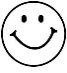 Learning objective achieved 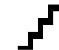 Target /wish/next step Good work towards learning objective/ Correct answer X Incorrect answer . Please look again to check    PPunctuation missing    SCommand to check spelling generallyWS + initials With support from . . . . . ITo show work completed independently in Rec / Yr 1Responsible committee for monitoring & evaluation:Learning and Standards CommitteePolicy reviewed by:Learning and Standards CommitteePolicy review & approval date:2nd May 2019Next review date:May 2020